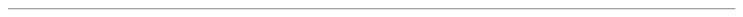 Comunidad Autónoma de la Región de MurciaDirección General de Planificación, Investigación, Farmacia y Atención al CiudadanoServicio de Ordenación y Atención FarmacéuticaLos datos de carácter personal recogidos en este documento se van a integrar en el fichero/tratamiento PRODUCTOS SANITARIOS con la exclusiva finalidad de tramitar el expediente de solicitud de Licencia Sanitaria de Entidades Fabricantes de Productos Sanitarios a Medida. El responsable de este fichero/tratamiento es la Dirección General de Planificación, Financiación Sanitaria y Política Farmacéutica, ante cuyo titular puede el interesado ejercitar los derechos de acceso, rectificación, oposición o cancelación de datos en los términos y con los requisitos establecidos en los artículos 15 y siguientes de la Ley Orgánica 15/1999, de 13 de diciembre de Protección de Datos de Carácter Personal.ANEXO II. RELACIÓN DE PRODUCTOS FABRICADOSProcedimiento nº: 1675ANEXO II. RELACIÓN DE PRODUCTOS FABRICADOSProcedimiento nº: 1675ANEXO II. RELACIÓN DE PRODUCTOS FABRICADOSProcedimiento nº: 16751.- DATOS DE LA EMPRESA:1.- DATOS DE LA EMPRESA:1.- DATOS DE LA EMPRESA:DENOMINACIÓN DE LA EMPRESADENOMINACIÓN DE LA EMPRESADENOMINACIÓN DE LA EMPRESANOMBRE / RAZON SOCIAL:NOMBRE / RAZON SOCIAL:NIF/CIF:ACTUANDO COMO REPRESENTANTE LEGAL (EN SU CASO)ACTUANDO COMO REPRESENTANTE LEGAL (EN SU CASO)ACTUANDO COMO REPRESENTANTE LEGAL (EN SU CASO)APELLIDOS Y NOMBRE CARGO:NIF:2.- RELACIÓN DE PRODUCTOS SANITARIOS A MEDIDA FABRICADOS (Marcar la casilla correspondiente al tipo de productos sanitarios a medida fabricados)2.- RELACIÓN DE PRODUCTOS SANITARIOS A MEDIDA FABRICADOS (Marcar la casilla correspondiente al tipo de productos sanitarios a medida fabricados)2.- RELACIÓN DE PRODUCTOS SANITARIOS A MEDIDA FABRICADOS (Marcar la casilla correspondiente al tipo de productos sanitarios a medida fabricados)En , a En , a En , a 